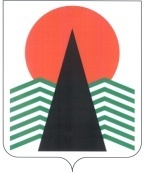 Администрация Нефтеюганского районаМуниципальная комиссияпо делам несовершеннолетних и защите их правПОСТАНОВЛЕНИЕ № 8722 декабря 2022 года, 10 – 00 ч. г. Нефтеюганск, 3мкрн., д. 21, каб. 430зал совещаний администрации Нефтеюганского района,(сведения об участниках заседания указаны в протоколе № 70 заседания МКДН и ЗП Нефтеюганского района) О защите прав несовершеннолетних в части взыскания алиментов на их содержание, в том числе детей-сирот и детей, оставшихся без попечения родителей	Заслушав и обсудив информацию по вопросу, предусмотренному планом работы муниципальной комиссии по делам несовершеннолетних и защите их прав Нефтеюганского района на 2022 год, муниципальная комиссия установила: По данным Управления Федеральной службы судебных приставов по Ханты-Мансийскому автономному округу – Югре ОСП по г. Нефтеюганску и Нефтеюганскому району за 11 месяцев 2022 года возбуждено 3181 исполнительное производство о взыскании алиментов (г. Нефтеюганск и Нефтеюганский район), окончено за отчетный период 1958 исполнительных производств. Привлечено за текущий период 2022 года должников, проживающих на территории Нефтеюганского района:-   к административной ответственности по ч. 1 ст. 5.35.1 КоАП РФ – 7 человек;- к уголовной ответственности по ч. 1 ст. 157 УК РФ – 2 человека.По данным отдела по опеке и попечительству администрации Нефтеюганского района, из 129 детей, проживающих в замещающих семьях Нефтеюганского района, имеют право на получение алиментов от родителей, лишенных родительских прав (в том числе ограниченных) в судебном порядке – 90 детей (АППГ – 95), из них 34 ребенка (АППГ – 17) получают алименты. В настоящее время в отношении должников 56 детей, не получающих алименты, совместно с судебными приставами ведется работа по установлению их места проживания, работы, а также привлечения их к административной и уголовной ответственности. 21 должник проживает на территории Нефтеюганского района и 35 должников на территориях других субъектов РФ.Законным представителям подопечных детей оказывается помощь в составлении и оформлении заявлений о замене взыскателя в исполнительном производстве, а также оказывается помощь в составлении писем в отделы судебных приставов по розыску должников, о предоставлении сведений о ходе исполнительного производства и о привлечении должников к административной ответственности по ст.5.35.1 КоАП РФ, уголовной ответственности по ч. 1 ст. 157 УК РФ. В 2022 году направлено 63 заявлений и писем в отделы судебных приставов, в том числе с целью оказания помощи гражданам в получении информации о ходе исполнительного производства через единый портал государственных услуг Российской Федерации.  27 мая 2022 г. отделом по опеке и попечительству проведено онлайн собрание с законными представителями детей-сирот и детей, оставшихся без попечения родителей, в ходе которого освещены вопросы по защите имущественных прав подопечных несовершеннолетних детей в части взыскания алиментов.В целях защиты имущественных прав несовершеннолетних, специалисты отдела по опеке и попечительству совместно со службой судебных приставов и инспекторами ОМВД России по Нефтеюганскому району провели рейдовые мероприятия с выездом по месту нахождения должников. За текущий период 2022 года осуществлено 5 (2021 г.– 4) рейдовых мероприятий, из них: совместно с УФССП по ХМАО – Югре - 3 (14.03.2022, 23.05.2022 - пгт. Пойковский, п. Сингапай, 13.07.2022 -п. Салым, п. Куть-Ях). В 2022 г. направлено 12 сообщений в ОМВД России о привлечении должников к административной ответственности по ч.1 ст. 5.35 КоАП РФ, из них 6 человек привлечены к административной ответственности КоАП РФ  (АППГ-16).За текущий период 2022 года специалистами отдела направлено в суд 3 исковых заявления о лишении родительских прав 3 родителей, которые уклоняются от уплаты алиментов в пользу своих детей. В отчетном периоде отделом по опеке и попечительству оказана юридическая помощь 12 (АППГ-4) семьям в подготовке материалов в суды Российской Федерации на лишение родительских прав должников (4- удовлетворено, 8-отказано, из них: по 2 искам подана апелляция).  12 замещающим родителям оказана помощь в составлении заявления и направлении в службы ФССП о привлечении должников (родителей подопечных детей) к уголовной ответственности по ст.157 УК РФ, из них: 3 должника привлечены к уголовной ответственности по ст.157 УК РФ. В ходе межведомственной работы 4 должника (АППГ-2) приступили к уплате алиментных обязательств.В бюджетном учреждении Ханты-Мансийского автономного округа-Югры «Нефтеюганский районный комплексный центр социального обслуживания населения» организована системная работа по сопровождению семей с детьми, в отношении которых родитель уклоняется от уплаты алиментов на основании:-  приказа Департамента социального развития Ханты-Мансийского автономного округа – Югры от 29.01.2021 № 97-р «О межведомственном взаимодействии по выявлению семей с детьми, в которых родители уклоняются от уплаты алиментов, и оказанию им социально-правовой помощи»;- приказа Департамента социального развития Ханты-Мансийского автономного округа – Югры от 22.01.2021 № 66-р «Об утверждении технологии (модельной программы) социального сопровождения семей с детьми, в отношении которых родитель уклоняется от уплаты алиментов». В 2022 году в реестре граждан, в отношении которых принято решение о назначении (об отказе в уплаты алиментов) в бюджетном учреждении «Нефтеюганский районный комплексный центр социального облуживания населения» внесены 84 семьи (109 несовершеннолетних).За 2022 года оказана социально-правовая помощь по межведомственному социальному сопровождению 49 семьям (64 несовершеннолетних детей) и 18 семей отказались от социального сопровождения в учреждении. Назначена единовременная выплата на основании постановления Правительства Ханты-Мансийского автономного округа - Югры от 29.12.2020 № 644-п – 17 семьям, в отношении 23 детей, принят отказ от выплаты – 49 семьям, в отношении 64 несовершеннолетних. Также за текущий период 2022 года было организовано 3 встречи граждан с судебными приставами и организованы совместные рейды по семьям, родители в которых уклоняются от оплаты алиментов  Вместе с тем, на основании двухстороннего соглашения № 1 от 09.02.2021 года с отделом судебных приставов по г. Нефтеюганску и Нефтеюганскому району ХМАО-Югры встречи судебных приставов с гражданами  для консультирования по вопросу взыскания алиментов на содержание детей должны проводиться ежемесячно, в 2022 году проведено только 3 встреч (04.05.2022, 04.07.2022, 18.11.2022), остальные состояться не смогли по причине загруженности судебных приставов.Во исполнение статьи 2 Федерального закона от 24.06.1999 №120-ФЗ «Об основах системы профилактики безнадзорности и правонарушений несовершеннолетних», в целях повышения эффективности профилактической работы, муниципальная комиссия по делам несовершеннолетних и защите их прав Нефтеюганского района п о с т а н о в и л а:1.  Информацию «О защите прав несовершеннолетних в части взыскания алиментов на их содержание, в том числе детей-сирот и детей, оставшихся без попечения родителей» принять к сведению.Срок: 22 декабря 2022 года.2. Рекомендовать Управлению социальной защиты населения по г. Нефтеюганску и Нефтеюганскому району (О.В. Загородникова) предусмотреть проведение в 2023 году:- совещания с Отделом судебных приставов по г. Нефтеюганску и Нефтеюганскому району по вопросу межведомственного взаимодействия в работе с должниками по алиментам на детей-сирот и детей, оставшихся без попечения родителей; - собрания с замещающими родителями по вопросу взыскания алиментов на детей-сирот и детей, оставшихся без попечения родителей, с участием судебных приставов Отдела судебных приставов по г. Нефтеюганску и Нефтеюганскому району.Срок: до 01 июля 2023 года.3. Контроль за исполнением постановления возложить на заместителя председателя муниципальной комиссии по делам несовершеннолетних и защите их прав Нефтеюганского района.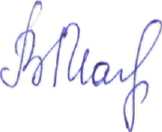 Председательствующий                                       В.В.Малтакова  